 Grupo de contra-dic-ción: (Título)Coordinador del Grupo:	Nombre completo [apellido paterno, apellido materno y nombre (s)] (EN MAYÚSCULAS)Institución:	    	                                                                Grado académico:     Correo electrónico:                                                              País:     3.  Ejes temáticos: Marcar con “X” la temática en la que desea participarDatos de los participantes: (máximo tres)Participante 1Nombre completo [apellido paterno, apellido materno y nombre (s)] (EN MAYÚSCULAS)Institución:	    	                                                                Grado académico:     Correo electrónico:                                                              País:     Breve resumen curricular: (máximo 100 palabras)Título del eje temático:Participante 2Nombre completo [apellido paterno, apellido materno y nombre (s)] (EN MAYÚSCULAS)Institución:	    	                                                                Grado académico:     Correo electrónico:                                                              País:     Breve resumen curricular: (máximo 100 palabras)Título del eje temático:Participante 3Nombre completo [apellido paterno, apellido materno y nombre (s)] (EN MAYÚSCULAS)Institución:	    	                                                                Grado académico:     Correo electrónico:                                                              País:     Breve resumen curricular: (máximo 100 palabras)Título del eje temático:Una vez llenado este formato favor de enviar por correo y copia del recibo de pago a la dirección: aidu_upn@hotmail.com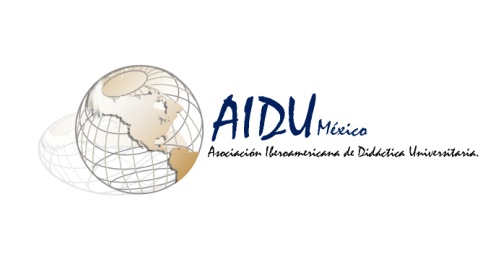 FORMATO DE INSCRIPCIÓN AL VII SIMPOSIUMINTERNACIONAL DE DOCENCIA UNIVERSITARIA “LOS DOCENTES COMO AGENTES DE CAMBIO PARA LA TRANSFORMACIÓN SOCIAL: DESAFÍOS Y OPORTUNIDADES”GRUPO DE CONTRA-DIC-CIÓN